Publicado en Madrid el 14/01/2020 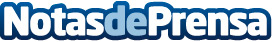 Abre en Moncloa, Unitrips Travel Community, la comunidad de jóvenes viajeros en Madrid·         Con esta nueva localización Unitrips se sitúa en una de las zonas más transitadas por los estudiantes de la capital.
·         Nuevos tours por Europa y Marruecos, además de otras actividades de ocioDatos de contacto:UNITRIPS+34 911 271 689 Nota de prensa publicada en: https://www.notasdeprensa.es/abre-en-moncloa-unitrips-travel-community-la Categorias: Viaje Madrid Entretenimiento Turismo http://www.notasdeprensa.es